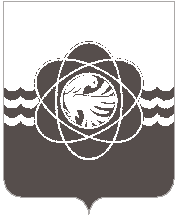 П О С Т А Н О В Л Е Н И Еот 17.03.2023 № 229О внесении изменения в постановление Главы Администрации муниципального образования «город Десногорск» Смоленской области от 05.04.2010 № 352 «Об утверждении перечня предприятий для отбывания наказания в виде обязательных и исправительных работ»В целях реализации положений ст. 49, 50 Уголовного кодекса Российской Федерации от 13.06.1996 № 63-ФЗ, в соответствии со ст. 25, 39 Уголовно-исполнительного кодекса Российской Федерации от 08.01.1997 № 1-ФЗ, на основании письма и.о. директора А.А. Амура-Санана Смоленского управления – филиала АО «Электроцентромонтаж» от 13.03.2023 № А-14-52/059 (вх. от 13.03.2023 № 1430)Администрация муниципального образования «город Десногорск» Смоленской области постановляет:1. Внести в постановление Главы Администрации муниципального образования «город Десногорск» Смоленской области от 05.04.2010 № 352 «Об утверждении перечня предприятий  для  отбывания  наказания  в  виде обязательных  и  исправительных  работ» (в ред. от 09.03.2021 № 164, от 09.03.2023 № 192) следующее изменение:- приложение № 1 «Перечень предприятий для отбывания наказания в виде обязательных и исправительных работ» изложить в новой редакции согласно приложению.2. Отделу информационных технологий и связи с общественностью (Е.М. Хасько) разместить настоящее постановление на официальном сайте Администрации муниципального образования «город Десногорск» Смоленской области в сети Интернет.3. Контроль исполнения настоящего постановления возложить на первого заместителя Главы муниципального образования З.В. Бриллиантову.Глава муниципального образования«город Десногорск» Смоленской области                                        А.А. НовиковПриложение № 1к постановлению Администрациимуниципального образования«город Десногорск» Смоленской областиот 17.03.2023 № 229УТВЕРЖДЕНпостановлением Главы Администрациимуниципального образования«город Десногорск» Смоленской областиот 05.04.2010 № 352Перечень предприятий для отбывания наказания в виде обязательных и исправительных работМуниципальное унитарное предприятие «Комбинат коммунальных предприятий» муниципального образования «город Десногорск» Смоленской области;Муниципальное бюджетное учреждение «Служба благоустройства» муниципального образования «город Десногорск» Смоленской области;Общество с ограниченной ответственностью «Эко Фиш»;Общество с ограниченной ответственностью «Д-Полимер»;Индивидуальный предприниматель Джевало Елена Викторовна;Акционерное общество «ЭлС».